Name____________________DIY Seed Bombs We are protecting our pollinators!1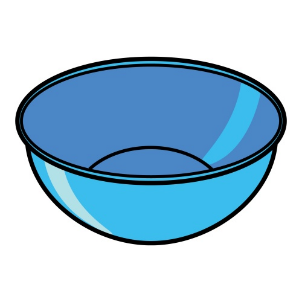 Add 4-parts clay to 1-part soil.2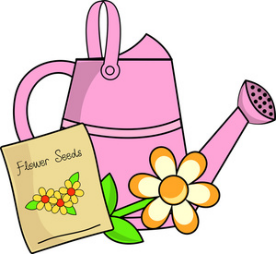 Mix in flower seeds and just enough water to get everything workable. 3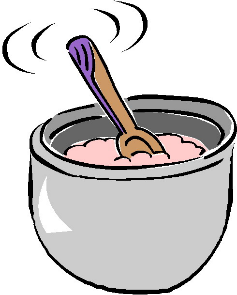 Mix and squish and mix some more!4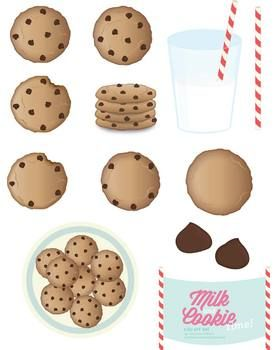 Roll mixture into seed bombs.   5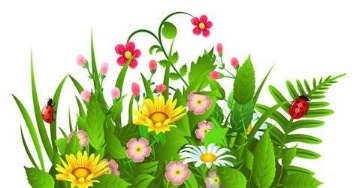 Toss and enjoy!  